Κως, 15/09/2015Α.Π.: 31137ΕΛΛΗΝΙΚΗ  ΔΗΜΟΚΡΑΤΙΑ	   	           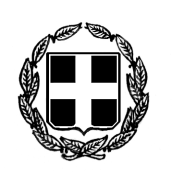    ΝΟΜΟΣ ΔΩΔΕΚΑΝΗΣΟΥ				                          ΔΗΜΟΣ ΚΩΑΝΑΚΟΙΝΩΣΗ ΠΡΟΓΡΑΜΜΑΤΟΣΕκλογικών τμημάτων και καταστημάτων ψηφοφορίας Περιφερειακής Ενότητας Κω για την διενέργεια των γενικών βουλευτικών εκλογών της 20ης Σεπτεμβρίου 2015. Ο ΔΗΜΑΡΧΟΣ ΚΩΈχοντας Υπόψη:Τις διατάξεις του Π.Δ/τος 26/2012 (Φ.Ε.Κ. 57/τ.Α’/15-03-2012).Το Π.Δ/γμα 66/2015 (Φ.Ε.Κ. 107/τ. Α’/28-08-2015) «Διάλυση της Βουλής, προκήρυξη εκλογής Βουλευτών και σύγκληση της νέας Βουλής».Την με αριθ. 32/30087/28-08-2015 εγκύκλιο του Υπουργείου Εσωτερικών και Διοικητικής Ανασυγκρότησης με θέμα: «Καθορισμός εκλογικών τμημάτων και καταστημάτων ψηφοφορίας για τις γενικές βουλευτικές εκλογές της 20ης Σεπτεμβρίου 2015».Την υπ’ αριθ. ΤΤ 6483/08-09-2015 (Αριθ. Πρωτ. Δήμου Κω 30656/10-09-2015) απόφαση του Αντιπεριφερειάρχη Δωδεκανήσου, η οποία συμπλήρωσε την υπ’ αριθμ. 6284/04-09-2015 Απόφαση με θέμα: «Καθορισμός εκλογικών τμημάτων και καταστημάτων ψηφοφορίας για τη διενέργεια των γενικών βουλευτικών εκλογών της 20ης Σεπτεμβρίου 2015», ως και την αριθμ. 18/2015 απόφαση του Πολυμελούς Πρωτοδικείου Ρόδου, όπως αυτή τροποποιήθηκε με την υπ’ αριθμ. 21/2015, βάσει της οποίας κυρώθηκαν οι ειδικοί εκλογικοί κατάλογοι στρατιωτικών, υπηρετούντων στα σώματα ασφαλείας, ναυτικών κλπ της περιφέρειας Δωδεκανήσου,ΑΝΑΚΟΙΝΩΝΕΙ ΟΤΙ :Οι εκλογείς της Περιφερειακής Ενότητας Κω, σύμφωνα με την ανωτέρω απόφαση του Αντιπεριφερειάρχη Δωδεκανήσου, όπως αυτή συμπληρώθηκε, θα ψηφίσουν σε κάθε ένα από τα παρακάτω εκλογικά τμήματα, που έχουν ως ακολούθως:Κως, 15/09/2015Ο Δήμαρχος ΚωΚυρίτσης Ι. ΓεώργιοςΑ/ΑΠΕΡΙΦΕΡΕΙΑΣΑ/Α ΤΟΠΙΚΟΥΔΗΜΟΤΙΚΗ ΚΟΙΝΟΤΗΤΑΚΑΤΑΣΤΗΜΑ ΨΗΦΟΦΟΡΙΑΣΕΚΛΟΓΕΙΣ ΠΟΥ ΘΑ ΨΗΦΙΣΟΥΝ ΣΤΟ ΤΜΗΜΑΕΙΔΙΚΑ ΕΚΛΟΓΙΚΑ ΤΜΗΜΑΤΑ881ΑΣΦΕΝΔΙΟΥΔΗΜΑΡΧΕΙΟ –ΙΣΟΓΕΙΟ ΑΙΘΟΥΣΑ ΣΥΝΕΔΡΙΑΣΕΩΝ    Από : ΑΓΑΔΑΚΗ - ΑΝΝΑ     Έως : ΚΑΛΛΟΥΔΗΣ ΠΕΡΙΚΛΗΣ8165892ΑΣΦΕΝΔΙΟΥΔΗΜ. ΣΧΟΛΕΙΟ ΖΗΠΑΡΙΟΥ -  ΝΟΤΙΟΑΝΑΤΟΛΙΚΗ ΑΙΘΟΥΣΑΑπό :  ΚΑΛΟΓΕΡΟΠΟΥΛΟΣ ΓΕΩΡΓΙΟΣΈως :  ΚΩΤΣΗΣ ΧΡΗΣΤΟΣ 903ΑΣΦΕΝΔΙΟΥΔΗΜ. ΣΧΟΛΕΙΟ ΖΗΠΑΡΙΟΥ -  ΔΥΤΙΚΗ ΑΙΘΟΥΣΑΑπό : ΛΑΔΙΚΟΥ ΣΤΕΡΓΙΑ Έως : ΟΙΚΟΝΟΜΟΥ ΙΩΑΝΝΑ914ΑΣΦΕΝΔΙΟΥΔΗΜ. ΣΧΟΛΕΙΟ ΖΗΠΑΡΙΟΥ -   ΚΕΝΤΡΙΚΗ ΑΙΘΟΥΣΑΑπό : ΠΑΓΙΔΑ ΑΙΚΑΤΕΡΙΝΗΈως : ΤΕΡΠΟΥ ΕΥΑΓΓΕΛΙΑ925ΑΣΦΕΝΔΙΟΥΔΗΜ. ΣΧΟΛΕΙΟ ΖΗΠΑΡΙΟΥ-ΑΙΘΟΥΣΑ ΟΛΟΗΜΕΡΟΥ ΔΗΜΟΤΙΚΟΥΑπό : ΤΖΑΝΙΩΤΗ ΚΛΕΟΠΑΤΡΑΈως : ΨΑΡΡΗ ΔΙΟΝΥΣΙΑ8180, 8235931ΠΥΛΙΟΥΔΗΜ. ΣΧΟΛΕΙΟ ΠΥΛΙΟΥ - ΑΝΑΤΟΛΙΚΗ ΑΙΘΟΥΣΑΑπό : ΑΓΑΔΑΚΗ ΑΝΘΟΥΛΑΈως: ΚΑΝΤΑΡΤΖΟΓΛΟΥ ΣΤΑΥΡΟΥΛΑ8230942ΠΥΛΙΟΥΔΗΜ. ΣΧΟΛΕΙΟ ΠΥΛΙΟΥ - ΔΥΤΙΚΗ ΑΙΘΟΥΣΑΑπό: ΚΑΠΑΣΑΚΑΛΗΣ ΙΩΑΝΝΗΣΈως: ΜΑΝΩΛΗΣ ΝΙΚΟΛΑΟΣ8225953ΠΥΛΙΟΥΔΗΜ. ΣΧΟΛΕΙΟ ΠΥΛΙΟΥ - ΚΕΝΤΡΙΚΗ ΑΙΘΟΥΣΑΑπό: ΜΑΡΑΓΚΟΥ ΜΑΡΙΝΑΈως: ΣΟΦΟΥ ΣΤΥΛΙΑΝΗ8190964ΠΥΛΙΟΥ1ο ΟΛΟΗΜΕΡΟ ΝΗΠΙΑΓΩΓΕΙΟ ΠΥΛΙΟΥ ΑΝΑΤΟΛΙΚΗ ΑΙΘΟΥΣΑΑπό: ΣΠΑΝΟΣ ΑΠΟΣΤΟΛΟΣ Έως: ΧΡΥΣΗΣ ΘΕΟΔΩΡΟΣ8245971ΑΝΤΙΜΑΧΕΙΑΣΔΗΜ. ΣΧΟΛΕΙΟ ΑΝΤΙΜΑΧΕΙΑΣ - ΑΝΑΤΟΛΙΚΗ ΠΤΕΡΥΓΑΑπό: ΑΒΡΙΘΗ ΑΙΚΑΤΕΡΙΝΗΈως: ΖΩΓΡΑΦΟΥ ΕΛΙΣΑΒΕΤ ΑΣΤΥΝΟΜΙΚΟ ΤΜΗΜΑ ΑΕΡΟΛΙΜΕΝΑ, ΠΥΡΟΣΒΕΣΤΙΚΗ ΥΠΗΡΕΣΙΑ ΑΕΡΟΔΡΟΜΙΟΥ, ΑΣΤΥΝΟΜΙΚΟ ΤΜΗΜΑ ΗΡΑΚΛΕΙΔΩΝ982ΑΝΤΙΜΑΧΕΙΑΣΔΗΜ. ΣΧΟΛΕΙΟ ΑΝΤΙΜΑΧΕΙΑΣ -ΔΥΤΙΚΗ ΠΤΕΡΥΓΑΑπό: ΗΛΙΑΔΗ ΑΦΡΟΔΙΤΗΈως: ΜΑΥΡΟΥ ΧΡΙΣΤΙΝΑ8175993ΑΝΤΙΜΑΧΕΙΑΣΝΗΠΙΑΓΩΓΕΙΟ ΑΝΤΙΜΑΧΕΙΑΣ – ΑΝΑΤΟΛΙΚΗ ΠΤΕΡΥΓΑΑπό: ΜΕΡΑΜΠΕΛΙΩΤΗ ΑΙΚΑΤΕΡΙΝΗΈως: ΣΜΑΛΗΣ ΣΤΑΜΑΤΙΟΣ82951004ΑΝΤΙΜΑΧΕΙΑΣΝΗΠΙΑΓΩΓΕΙΟ ΑΝΤΙΜΑΧΕΙΑΣ – ΔΥΤΙΚΗ ΠΤΕΡΥΓΑΑπό: ΣΝΑΙΝΤΕΡ ΛΕΑΝΑΈως: ΨΑΡΡΑΚΟΥ ΚΩΝΣΤΑΝΤΙΝΑ82401011ΚΑΡΔΑΜΑΙΝΑΣΔΗΜ. ΣΧΟΛΕΙΟ ΚΑΡΔΑΜΑΙΝΑΣ –ΔΕΞΙΑ ΠΤΕΡΥΓΑΑπό: ΑΓΓΕΛΗ ΑΙΚΑΤΕΡΙΝΗΈως: ΚΟΥΡΖΗΣ ΧΡΥΣΟΒΑΛΑΝΤΗΣ1022ΚΑΡΔΑΜΑΙΝΑΣΔΗΜ. ΣΧΟΛΕΙΟ ΚΑΡΔΑΜΑΙΝΑΣ – ΑΡΙΣΤΕΡΗ ΠΤΕΡΥΓΑΑπό: ΚΟΥΡΟΣ ΓΕΩΡΓΙΟΣΈως: ΠΗΣ ΡΑΦΑΗΛΛΙΜΕΝΙΚΟΣ ΣΤΑΘΜΟΣ ΚΑΡΔΑΜΑΙΝΑΣ, Ε/Γ – Τ/Ρ ΠΡΙΝΣΕΣ ΜΑΡΙΑ, Ε/Γ – Τ/Ρ ΑΓΙΟΣ ΚΩΝΣΤΑΝΤΙΝΟΣ, Ε/Γ – Τ/Ρ ΗΡΩ Ν. ΚΩ 081033ΚΑΡΔΑΜΑΙΝΑΣΔΗΜ. ΣΧΟΛΕΙΟ ΚΑΡΔΑΜΑΙΝΑΣ – ΝΕΑ ΑΙΘΟΥΣΑ – ΔΕΞΙΑ ΠΤΕΡΥΓΑΑπό: ΠΙΕΡΡΑΚΕΑ ΣΤΑΥΡΟΥΛΑΈως: ΨΥΡΗΣ ΣΤΕΡΓΟΣ 1041ΚΕΦΑΛΟΣΔΗΜΟΤΙΚΟ ΣΧΟΛΕΙΟ ΚΕΝΤΡΙΚΟ ΚΤΙΡΙΟΑπό: ΑΒΡΑΜΙΔΗΣ ΙΩΣΗΦ Έως: ΔΙΑΜΑΝΤΗΣ ΜΙΧΑΗΛ1052ΚΕΦΑΛΟΣΔΗΜΟΤΙΚΟ ΣΧΟΛΕΙΟ ΚΕΝΤΡΙΚΟ ΚΤΙΡΙΟΑπό: ΔΟΥΒΛΗΣ ΔΗΜΗΤΡΙΟΣΈως: ΚΟΛΛΙΟΥ ΔΗΜΗΤΡΑ1063ΚΕΦΑΛΟΣΔΗΜΟΤΙΚΟ ΣΧΟΛΕΙΟ ΒΟΗΘΗΤΙΚΕΣ ΑΙΘΟΥΣΕΣΑπό: ΚΟΡΔΙΣΤΟΣ ΑΝΤΩΝΙΟΣΈως: ΜΩΡΕΣ ΝΙΚΟΛΑΟΣ1074ΚΕΦΑΛΟΣ ΠΝΕΥΜΑΤΙΚΟ ΚΕΝΤΡΟΑπό: ΝΑΘΑΝΑΗΛΙΔΗΣ ΔΗΜΗΤΡΙΟΣΈως: ΡΟΔΑΜΝΑΚΗ ΑΙΚΑΤΕΡΙΝΗ1085ΚΕΦΑΛΟΣΝΕΟ ΝΗΠΙΑΓΩΓΕΙΟ ΚΕΦΑΛΟΥΑπό : ΣΑΒΒΑΙΔΟΥ ΑΙΚΑΤΕΡΙΝΗΈως : ΧΡΥΣΟΠΟΥΛΟΥ ΞΕΝΗ1091ΚΩ1ο ΓΥΜΝΑΣΙΟ ΚΩΟΔΟΣ ΠΑΠΑΘΕΟΦΑΝΟΥΣΑπό : ΑΒΑΚΙΑΝ ΕΡΙΚΑΈως : ΑΣΤΡΑΣ ΜΑΡΙΟΣ1102ΚΩΣ1ο ΓΥΜΝΑΣΙΟ ΚΩΟΔΟΣ ΠΑΠΑΘΕΟΦΑΝΟΥΣΑπό: ΑΤΖΙΑ ΓΕΤΟΝΈως: ΓΑΛΑΤΗΣ ΠΑΝΑΓΙΩΤΗΣ82501113ΚΩΣ1ο ΓΥΜΝΑΣΙΟ ΚΩΟΔΟΣ ΠΑΠΑΘΕΟΦΑΝΟΥΣΑπό: ΓΑΛΕΝΟΣ ΕΥΑΓΓΕΛΟΣΈως: ΓΚΑΙΝΤΑΖΗΣ ΚΩΝΣΤΑΝΤΙΝΟΣ1124ΚΩΣ 2ο ΓΥΜΝΑΣΙΟ ΚΩΛΑΜΠΗΑπό: ΓΚΑΛΟΥΖΗΣ ΜΑΝΩΛΗΣΈως: ΔΡΟΥΓΚΑΣ ΙΩΑΝΝΗΣ 1135ΚΩΣ2ο ΓΥΜΝΑΣΙΟ ΚΩΛΑΜΠΗΑπό: ΕΓΓΛΕΖΟΣ ΔΗΜΗΤΡΙΟΣΈως: ΘΕΟΧΑΡΙΔΟΥ ΒΑΣΙΛΕΙΑ1146ΚΩΣ2ο ΓΥΜΝΑΣΙΟ ΚΩΛΑΜΠΗΑπό: ΘΥΜΑΝΑΚΗ ΔΙΟΝΥΣΙΑΈως: ΚΑΛΥΒΑ ΒΑΣΙΛΙΚΗ1157ΚΩΣ1ο ΕΝΙΑΙΟ ΛΥΚΕΙΟ ΚΩ ΙΠΠΟΚΡΑΤΟΥΣ 36 ΚΑΙ ΕΛ. ΒΕΝΙΖΕΛΟΥΑπό: ΚΑΛΥΜΙΑΛΑΡΗ ΑΘΗΝΑΈως: ΚΑΡΑΝΑΣΤΑΣΗΣ ΣΤΕΡΓΟΣ1168ΚΩΣ 1ο ΕΝΙΑΙΟ ΛΥΚΕΙΟ ΚΩ ΙΠΠΟΚΡΑΤΟΥΣ 36 ΚΑΙ ΕΛ. ΒΕΝΙΖΕΛΟΥΑπό: ΚΑΡΑΝΙΚΑ ΕΛΛΗΈως: ΚΛΑΨΗΣ ΠΑΝΟΡΜΙΤΗΣ1179ΚΩΣ1ο ΕΝΙΑΙΟ ΛΥΚΕΙΟ ΚΩ ΙΠΠΟΚΡΑΤΟΥΣ 36 ΚΑΙ ΕΛ. ΒΕΝΙΖΕΛΟΥΑπό: ΚΛΗΜΕΙΑΔΟΥ ΠΑΡΑΣΚΕΥΗ Έως: ΚΟΥΛΙΑΣ ΣΕΒΑΣΤΙΑΝΟΣΤΜΗΜΑ ΑΣΦΑΛΕΙΑΣ ΚΩ,Ε/Γ – Τ/Ρ ΗΒΑ Ν. ΚΩ 36,Ε/Γ –  Τ/Ρ ΜΑΡΙΑ ΣΤΑΡ Ν. ΚΩ 05,Ε/Γ–Τ/Ρ ΠΡΙΝΣΕΣ ΝΤΑΙΑΝΑ Ν. ΚΩ 5911810ΚΩΣ4ο ΔΗΜΟΤΙΚΟ ΣΧΟΛΕΙΟ ΚΩΕΘΝ. ΑΝΤΙΣΤΑΣΕΩΣ Από: ΚΟΥΛΛΙΑ ΑΣΠΑΣΙΑ Έως: ΚΥΡΙΤΛΗΣ ΧΙΛΜΗΣΛΙΜΕΝΑΡΧΕΙΟ ΚΩ, Ε/Γ – Τ/Ρ ΝΤΟΛΤΣΕ ΒΙΤΑ Ν. ΚΩ 13, Ε/Γ – Τ/Ρ ΑΡΧΑΓΓΕΛΟΣ ΜΙΧΑΗΛ Ν. ΚΑΛΥΜΝΟΥ 121,Ε/Γ- Τ/Ρ ΝΗΣΟΣ ΚΩΣ Ν. ΚΩ 0111911ΚΩΣ 4ο ΔΗΜΟΤΙΚΟ ΣΧΟΛΕΙΟ ΚΩΕΘΝ. ΑΝΤΙΣΤΑΣΕΩΣΑπό: ΚΥΡΙΤΣΗ ΑΙΚΑΤΕΡΙΝΗΈως: ΛΙΩΡΗΣ ΙΩΑΝΝΗΣΕ/Γ – Τ/Ρ ΚΑΤΕΡΙΝΑ Ν. ΚΑΛΥΜΝΟΥ 03,Ε/Γ – Τ/Ρ ΠΟΣΕΙΔΩΝ Ν. ΚΩ 57,Ε/Γ – Τ/Ρ ΧΡΙΣΤΙΝΑ Ν. ΚΩ 152, Ε/Γ – Τ/Ρ ΦΡΕΙΔΕΡΙΚΗ Ν. ΚΩ 51,Ε/Γ – Τ/Ρ ΟΔΥΣΣΕΙΑ Ν. ΚΑΛΥΜΝΟΥ 218, Ε/Γ – Τ/Ρ ΝΙΚΗΤΑΣ Ν. ΚΩ 4212012ΚΩΣ4ο ΔΗΜΟΤΙΚΟ ΣΧΟΛΕΙΟ ΚΩΕΘΝ. ΑΝΤΙΣΤΑΣΕΩΣΑπό: ΛΟΓΟΘΕΤΟΥ ΚΩΝΣΤΑΝΤΙΑΈως: ΜΑΤΘΑΙΟΣ ΧΑΡΑΛΑΜΠΟΣ12113ΚΩΣ 2ο ΕΝΙΑΙΟ ΛΥΚΕΙΟ ΚΩ ΕΘΝΙΚΗΣ ΑΝΤΙΣΤΑΣΕΩΣΑπό: ΜΑΤΡΑΚΟΥ ΤΟΜΟΡΈως: ΜΠΑΣΗΣ ΚΩΝΣΤΑΝΤΙΝΟΣ12214ΚΩΣ2ο ΕΝΙΑΙΟ ΛΥΚΕΙΟ ΚΩ ΕΘΝΙΚΗΣ ΑΝΤΙΣΤΑΣΕΩΣΑπό: ΜΠΑΤΑΛΟΓΙΑΝΝΗ ΒΑΣΙΛΙΚΗΈως: ΝΤΟΥΦΑ ΒΑΙΑ12315ΚΩΣ2ο ΕΝΙΑΙΟ ΛΥΚΕΙΟ ΚΩ ΕΘΝΙΚΗΣ ΑΝΤΙΣΤΑΣΕΩΣΑπό: ΝΥΣΤΑΖΟΣ ΓΕΩΡΓΙΟΣΈως: ΠΑΠΑΙΩΑΝΝΟΥ ΧΡΥΣΗ820012416ΚΩΣ2ο ΕΝΙΑΙΟ ΛΥΚΕΙΟ ΚΩ ΕΘΝΙΚΗΣ ΑΝΤΙΣΤΑΣΕΩΣΑπό: ΠΑΠΑΚΩΝΣΤΑΝΤΙΝΟΥ ΑΙΜΙΛΙΟΣΈως: ΠΑΤΣΟ ΧΡΗΣΤΟ12517ΚΩΣ3ο ΔΗΜΟΤΙΚΟ ΣΧΟΛΕΙΟ ΚΩΠΛ. ΗΡΩΩΝ ΠΟΛΥΤΕΧΝΕΙΟΥ (ΚΑΝΑΡΗ 2) Από: ΠΑΥΛΑΚΗ ΑΙΚΑΤΕΡΙΝΗ Έως: ΠΛΕΥΡΑΚΗΣ ΕΜΜΑΝΟΥΗΛ12618ΚΩΣ3ο ΔΗΜΟΤΙΚΟ ΣΧΟΛΕΙΟ ΚΩΠΛ. ΗΡΩΩΝ ΠΟΛΥΤΕΧΝΕΙΟΥ (ΚΑΝΑΡΗ 2)Από: ΠΛΗΘΙΔΗ ΜΑΡΙΑΈως: ΣΑΡΟΥΚΟΥ ΦΩΤΕΙΝΗ12719ΚΩΣ3ο ΔΗΜΟΤΙΚΟ ΣΧΟΛΕΙΟ ΚΩΠΛ. ΗΡΩΩΝ ΠΟΛΥΤΕΧΝΕΙΟΥ (ΚΑΝΑΡΗ 2)Από: ΣΑΡΠΑΝΤΙΕΡ ΣΤΑΜΑΤΙΑΈως: ΣΟΥΤΙ ΓΙΩΡΓΟΣ 17640, ΠΥΡΟΣΒΕΣΤΙΚΗ ΥΠΗΡΕΣΙΑ ΚΩ, Β’ ΑΣΤΥΝΟΜΙΚΗ Δ/ΝΣΗ ΔΩΔ/ΣΟΥ, ΤΜΗΜΑ ΤΟΥΡΙΣΤΙΚΗΣ ΑΣΤΥΝΟΜΙΑΣ, 825512820ΚΩΣ2ο ΔΗΜΟΤΙΚΟ ΣΧΟΛΕΙΟ ΚΩΟΔΟΣ ΦΙΛΙΝΟΥ ΚΑΙ ΚΩΝ/ΝΟΥ ΚΑΝΑΡΗ 56 ΚΩ Από: ΣΟΦΑΚΗ ΝΙΚΟΛΕΤΑ Έως: ΤΖΗΝΟΓΛΟΥ ΣΕΒΓΚΙΟΥΛ12921ΚΩΣ 2ο ΔΗΜΟΤΙΚΟ ΣΧΟΛΕΙΟ ΚΩΟΔΟΣ ΦΙΛΙΝΟΥ ΚΑΙ ΚΩΝ/ΝΟΥ ΚΑΝΑΡΗ 56 ΚΩΑπό: ΤΖΙΑΡΛΗΣ ΙΩΑΝΝΗΣΈως: ΤΣΑΓΚΑΡΟΥΛΗΣ ΠΑΝΑΓΙΩΤΗΣ 13022ΚΩΣΕΠΑΛ (ΤΕΕ) ΕΘΝΙΚΗΣ ΑΝΤΙΣΤΑΣΗΣ ΚΩ Από: ΤΣΑΚΑΝΙΑ ΕΛΕΝΗΈως: ΦΑΝΑΡΤΖΗΣ ΡΙΤΣΑΡΝΤ819513123ΚΩΣΕΠΑΛ (ΤΕΕ) ΕΘΝΙΚΗΣ ΑΝΤΙΣΤΑΣΗΣ ΚΩΑπό: ΦΑΝΟΥΡΙΟΥ ΕΛΠΙΔΑΈως: ΧΑΤΖΗΑΧΜΕΤ ΧΑΦΙΖΕ 815113224ΚΩΣ ΕΠΑΛ (ΤΕΕ) ΕΘΝΙΚΗΣ ΑΝΤΙΣΤΑΣΗΣ ΚΩΑπό: ΧΑΤΖΗΒΑΣΙΛΕΙΟΥ ΑΙΚΑΤΕΡΙΝΗ Έως: ΧΑΤΖΗΠΕΤΡΟΥ ΧΑΡΑΛΑΜΠΟΣ8160,8210,8260, 8265,817013325ΚΩΣΕΠΑΛ (ΤΕΕ) ΕΘΝΙΚΗΣ ΑΝΤΙΣΤΑΣΗΣ ΚΩΑπό: ΧΑΤΖΗΡΗ ΑΝΝΑΈως:  ΨΩΜΑΛΗΣ ΚΩΝΣΤΑΝΤΙΝΟΣ 820513426ΚΩΣΔΙΚΑΣΤΙΚΕΣ ΦΥΛΑΚΕΣ ΚΩ ΚΑΤΑΣΤΗΜΑ ΚΡΑΤΗΣΗΣ ΚΩΚΑΤΑΣΤΗΜΑ ΚΡΑΤΗΣΗΣ ΚΩ, ΑΣΤΥΝΟΜΙΚΟ ΤΜΗΜΑ 